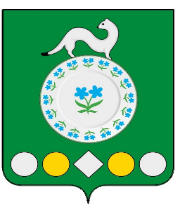 Российская ФедерацияИркутская областьУсольский муниципальный районМишелевское городское поселение Д У М А  Р Е Ш Е Н И Еот ____________								           №________  р.п. Мишелевка        О внесении изменений в правила землепользования и застройки         Мишелевского муниципального образованияВ связи с приведением нормативных правовых актов в соответствие с действующим законодательством, на основании ст. ст. 30, 31, 32, 33, 36, согласно п. 20 части 1 ст. 14 Федерального закона от 6 октября 2003 года № 131-ФЗ «Об общих принципах организации местного самоуправления в Российской Федерации», руководствуясь статьями 6, 31, 47 Устава Мишелевского муниципального образования, Дума Мишелевского муниципального образования,Р Е Ш И Л А: Внести изменения в правила землепользования и застройки Мишелевского муниципального образования:1.1. Зоны оздоровительных лагерей и турбаз (РЗ-7) изложить в следующей редакции согласно приложению.2. Опубликовать настоящее решение в газете «Новости» и разместить на официальном сайте администрации Мишелевского муниципального образования (мишелёвка.рф) в информационно-телекоммуникационной сети «Интернет».3. Настоящее решение вступает в силу со дня его официального опубликования.Председатель Думы Мишелевского муниципального образования                                                       Е.В. ЕвтеевГлава Мишелевского муниципального образования		  	                          Н.А. ВалянинУТВЕРЖДЕНЫРешение Думы Мишелевского муниципального образования от _____________ № _______ЗОНЫ ОЗДОРОВИТЕЛЬНЫХ ЛАГЕРЕЙ И ТУРБАЗ (РЗ-7)1.   ОСНОВНЫЕ ВИДЫ И ПАРАМЕТРЫ РАЗРЕШЁННОГО ИСПОЛЬЗОВАНИЯ ЗЕМЕЛЬНЫХ УЧАСТКОВ И ОБЪЕКТОВ КАПИТАЛЬНОГО СТРОИТЕЛЬСТВАВСПОМОГАТЕЛЬНЫЕ ВИДЫ И ПАРАМЕТРЫ РАЗРЕШЁННОГО ИСПОЛЬЗОВАНИЯ ЗЕМЕЛЬНЫХ УЧАСТКОВ И ОБЪЕКТОВ КАПИТАЛЬНОГО СТРОИТЕЛЬСТВА: УСЛОВНО РАЗРЕШЁННЫЕ ВИДЫ И ПАРАМЕТРЫ ИСПОЛЬЗОВАНИЯ ЗЕМЕЛЬНЫХ УЧАСТКОВ И ОБЪЕКТОВ КАПИТАЛЬНОГО СТРОИТЕЛЬСТВАВИДЫ ИСПОЛЬЗОВАНИЯПАРАМЕТРЫ РАЗРЕШЕННОГО ИСПОЛЬЗОВАНИЯОСОБЫЕ УСЛОВИЯ РЕАЛИЗАЦИИ РЕГЛАМЕНТА123Туристические базы, комплексы, кемпинги,оздоровительные лагеря.Зона размещения объектов для обслуживания туристовОтдельно стоящие.Этажность - до 3 эт.Высота - до Максимальный коэффициент застройки – 70%Минимальный коэффициент озеленения – 10%.Максимальная высота оград – Отступ от красной линии - не менее , при новом строительствеПлощадь озеленения не менее 30% от площади зоныМаксимальный предельный размер земельных участков для размещения туристических баз -7га Отдельно-стоящие здания. Проектирование, строительство, реконструкция объектов допускается в комплексе с отдельно-стоящими, встроено-пристроенными объектами инженерно-технического и административного назначения, необходимых для обеспечения объектов.ВИДЫ ИСПОЛЬЗОВАНИЯПАРАМЕТРЫ РАЗРЕШЕННОГО ИСПОЛЬЗОВАНИЯОСОБЫЕ УСЛОВИЯ РЕАЛИЗАЦИИ РЕГЛАМЕНТА123Объекты инженерно-технического обеспеченияпарковкиЭтажность -1 эт.Для объектов, для которых требуется отдельный земельный участок минимальный размер земельного участка, минимальное количество этажей, отступы от границ земельного участка – не нормируется, площадь земельных участков принимать при проектировании объектов в соответствии с требованиями к размещению таких объектов СНиП, СП, технических регламентов, СанПиН, и др. документов.Строительство осуществлять в соответствии со строительными нормами и правилами, техническими регламентамиСтоянки автомобильного транспорта специализированной техники обслуживания объектов Отступ от красных линий – не менее .Новое строительство, реконструкцию и нормы расчета количества машино-мест осуществлять в соответствии с требованиями к размещению таких объектов СП, СНиП, технических регламентов, СанПиН, и др. документов.ВИДЫ ИСПОЛЬЗОВАНИЯПАРАМЕТРЫ РАЗРЕШЕННОГО ИСПОЛЬЗОВАНИЯОСОБЫЕ УСЛОВИЯ РЕАЛИЗАЦИИ РЕГЛАМЕНТА123Объекты хранения автотранспортаПлоскостные открытые автопарковки для временного хранения автомобилейНовое строительство, реконструкцию и нормы расчета количества машино-мест осуществлять в соответствии с требованиями к размещению таких объектов СП, СНиП, технических регламентов, СанПиН, и др. документов.